CALCULATING BODY SURFACE AREA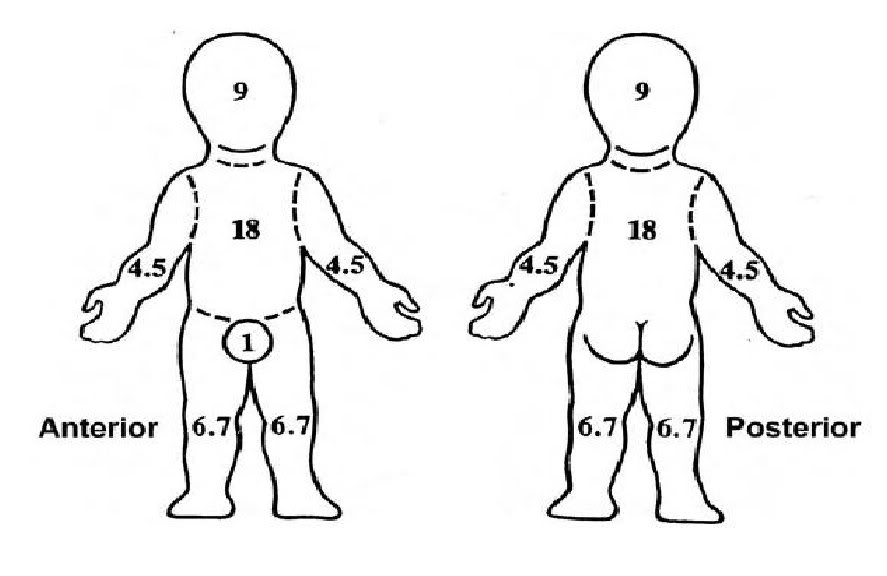 BLS TreatmentPosition of comfort.NPO. Assess circulation, airway, breathing, and responsiveness.Oxygen as indicated.Provide Spinal Motion Restriction as indicated or position of comfort as indicated.Appropriately splint suspected fractures/instability as indicated.Bandage wounds/control bleeding as indicated.Thermal:Use water to stop further tissue damage. Dry area to avoid hypothermia.Remove jewelry and non-adhered clothing. Do not break blisters.Cover affected body surface with dry sterile dressing or dry sterile sheet.Chemical:Treat according to Protocol 3.04 HazMat.Electrical:Disconnect electrical source before touching patient.Dry dressing on any exposed area.ALS TreatmentAdvanced airway as indicated.Normal Saline bolus.For pain:Morphine SulfateFor nausea / vomiting:OndansetronBase Hospital Contact CriteriaFor additional Morphine above maximum dose. 